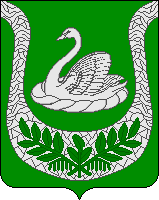 Совет  депутатовмуниципального образования«Фалилеевское сельское поселение»муниципального образования «Кингисеппский муниципальный район»Ленинградской области(третий созыв)РЕШЕНИЕ От 09.08.2016 года  № 154О внесении изменений в Решение Совета депутатовмуниципального образования «Фалилеевское сельское поселение» муниципального образования«Кингисеппский муниципальный район»Ленинградской области от 29.11.2011 года № 160 «О утверждении положения об административной комиссии «Фалилеевское сельское поселение»В соответствии с частью 1 статьи 32.2 Кодекса Российской Федерации об административных правонарушениях  Совет депутатов муниципального образования «Фалилеевское сельское поселение» муниципального образования «Кингисеппский муниципальный район» Ленинградской областиРЕШИЛ:Внести  в решение Совета депутатов муниципального образования «Фалилеевское сельское поселение» муниципального образования «Кингисеппский муниципальный район» Ленинградской области от 29.11.2011 года № 160 «Об  утверждении положения об административной комиссии «Фалилеевское сельское поселение» муниципального образования «Кингисеппский муниципальный район» Ленинградской области» следующие изменения:Пункт 2.3 изложить в следующей редакции:Председатель, заместитель председателя и члены комиссии осуществляют свою деятельность на безвозмездной основе. Ответственный секретарь комиссии осуществляет свою деятельность на постоянной основе и является муниципальным служащим.Пункт 4.14 изложить в следующей редакции:«Лицо, привлеченное к административной ответственности, обязано уплатить административный штраф в срок не позднее шестидесяти дней со дня вступления постановления о наложении административного штрафа в законную силу, либо со дня истечения срока отсрочки или срока рассрочки, предусмотренных Кодексом об административных правонарушения».Глава муниципального образования                                                                   «Фалилеевское сельское поселение»                                                И.Б.Лыткин	